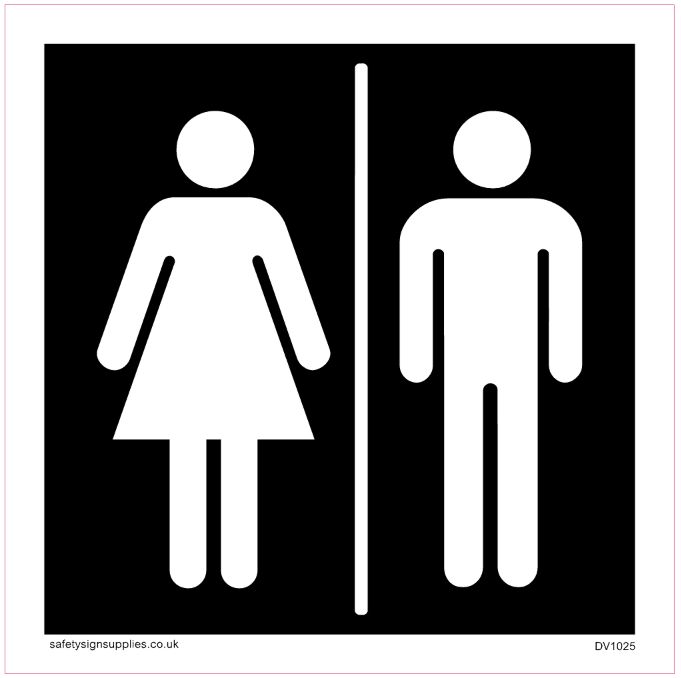 _________
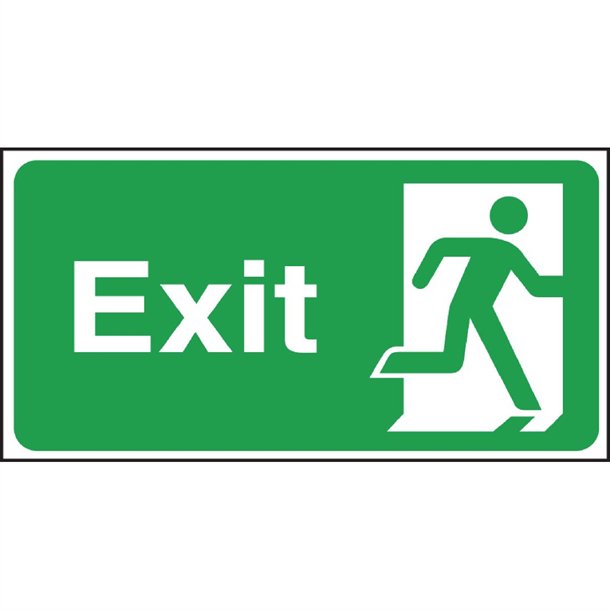 _____
_________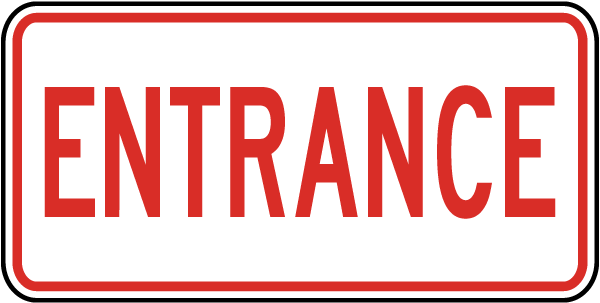 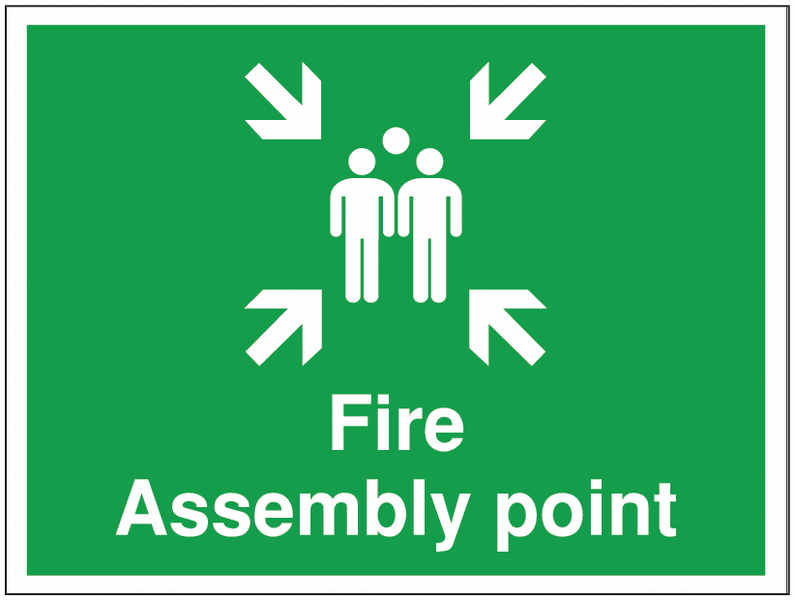 _____________ _____________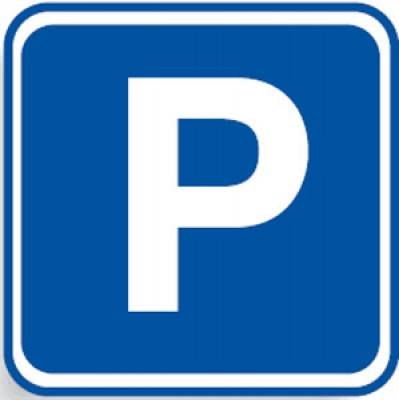      __________
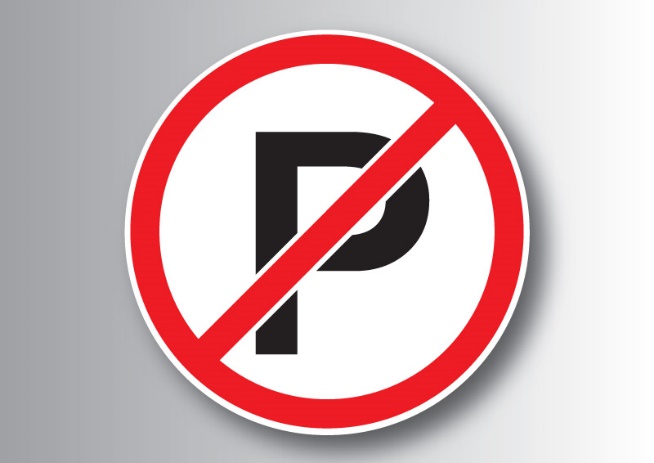 	___________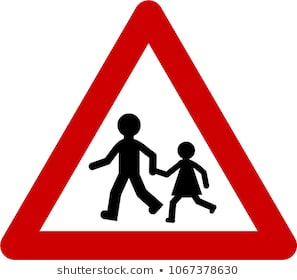 ____________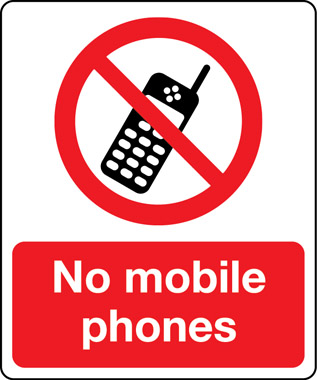 ____________ ____________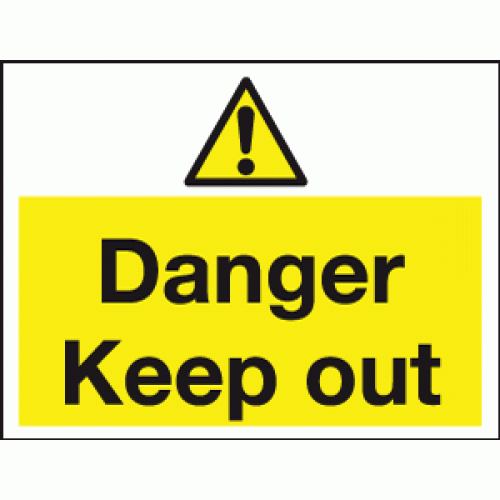 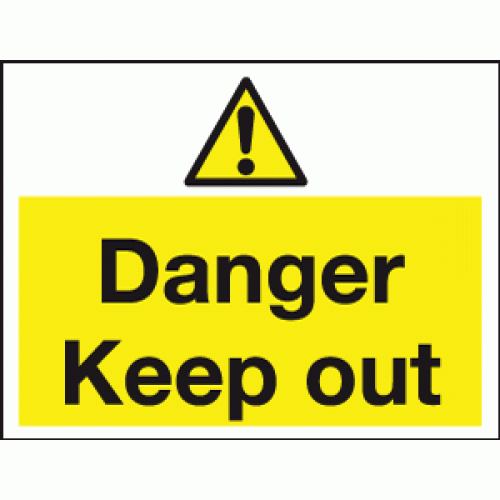 	__________                              __________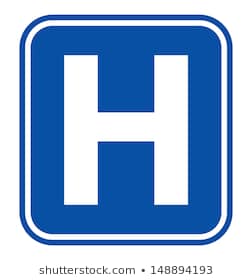    ___________
                                
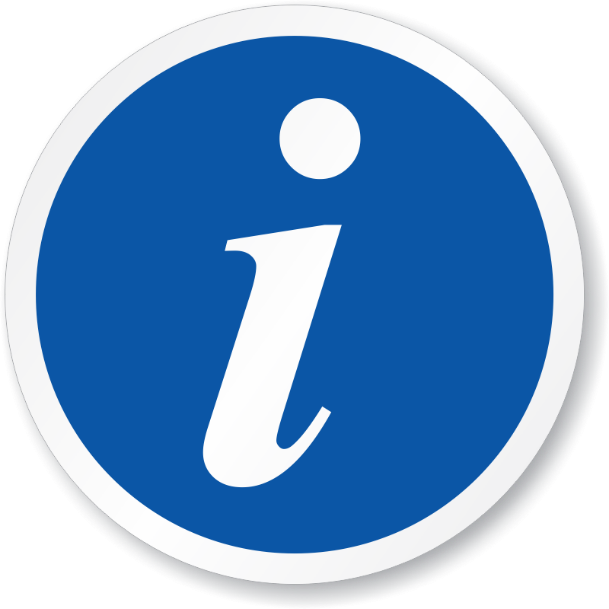 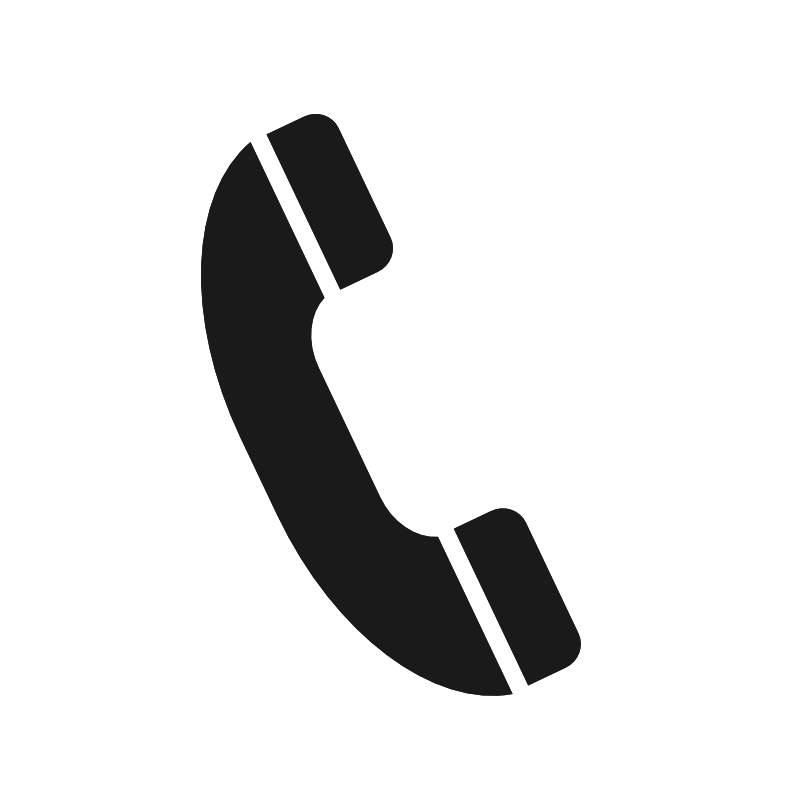 _____________
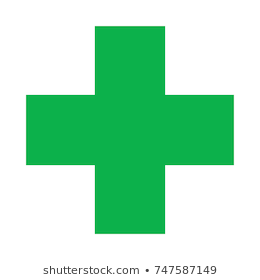 	___________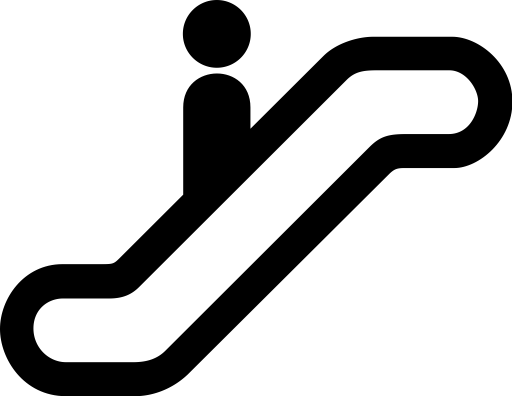 